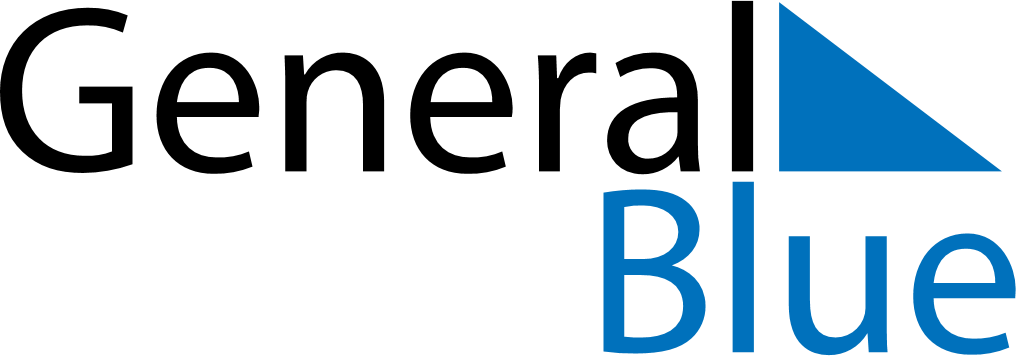 June 2023June 2023June 2023June 2023ParaguayParaguayParaguaySundayMondayTuesdayWednesdayThursdayFridayFridaySaturday12234567899101112131415161617Chaco Armistice181920212223232425262728293030